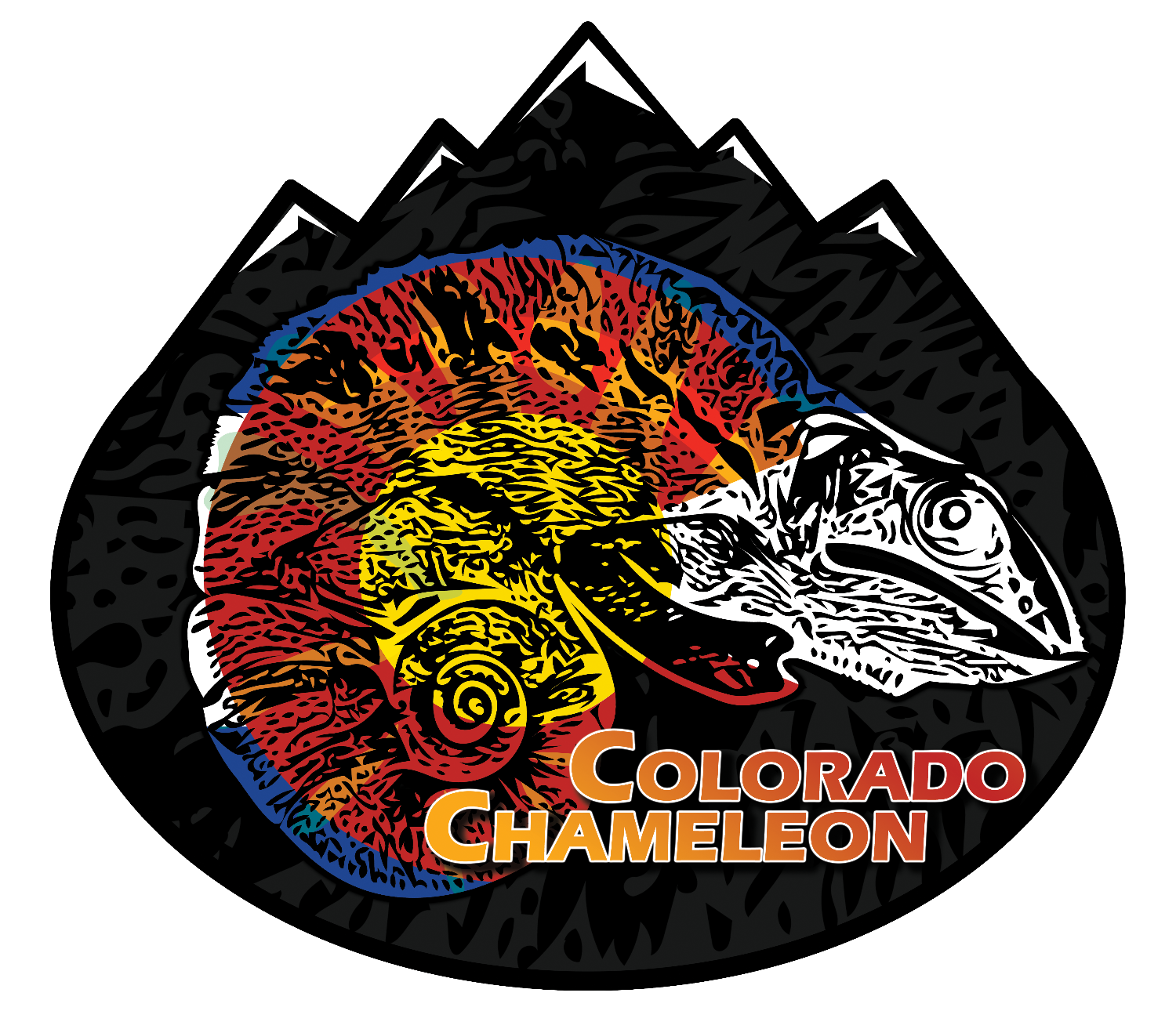 Reptile Acquisition AgreementBuyer InformationBuyer InformationBuyer InformationBuyer InformationBuyer InformationBuyer InformationBuyer InformationLast Name:First Name:First Name:First Name:First Name:18+ years of age?  Y  or  N18+ years of age?  Y  or  NAddress:Address:Address:Address:Address:Address:Address:City:State:State:State:State:Zip Code:Zip Code:Phone Number:Email Address:Email Address:Email Address:Email Address:Email Address:Email Address:Species InformationSpecies InformationSpecies InformationSpecies InformationSpecies InformationSpecies InformationSpecies InformationSpecies:     Species:     Species:     Species:     Species:     Species:     Species:     Genetics:     Genetics:     Gender:     Price:  $                       Price:  $                       Price:  $                       Qty:Species:     Species:     Species:     Species:     Species:     Species:     Species:     Genetics:     Genetics:     Gender:     Price:  $                       Price:  $                       Price:  $                       Qty:Terms & ConditionsTerms & ConditionsTerms & ConditionsTerms & ConditionsTerms & ConditionsTerms & ConditionsTerms & ConditionsThe purchaser confirms that he/she/they has adequate housing, resources and knowledge required to care for the reptile being purchased/acquired. He also agrees to comply with all local, state, and federal laws and regulations pertaining to the ownership and transportation of this animal in any area in which the purchaser currently resides, or may reside in the future. Further, should the purchaser no longer be able to adequately care for the animal, the purchaser will do what is best for the animal’s safety and well-being by finding an appropriate new home. The purchaser agrees that in the event of re-homing, they will contact Colorado Chameleon to notify the breeder where and to whom the reptile is being transferred. The animal will be housed responsibly in an enclosure purposefully designed for that reptile's specific husbandry requirements. Such “enclosure” is constructed of material that securely and effectively contains the animal. Never will the animal be released from human care (i.e. into the wild). Colorado Chameleon reserves the right to specify if a reptile is “not worthy for breeding”. The purchaser confirms that all reptiles deemed “not worthy for breeding” shall never be used to reproduce. Purchaser agrees to hold the seller and any employed representatives of the seller’s company free of any liability arising from the ownership of the purchased/acquired animal and agrees to always engage in and promote responsible reptile ownership. The purchaser acknowledges all risks involving contracting zoonotic illnesses from reptiles such as, but not limited to: Salmonella, Mycobacterium, Campylobacter, Aeromonas, Escherichia coli, Klebsiella, Serratia and Flavobacterium meningosepticum, etc. Colorado Chameleon offers a 30 day health guarantee on all animals they produce. The purchaser understands Colorado Chameleon’s health guarantee does not include a monetary refund, only replacement of the purchased animal. Colorado Chameleon reserves the right to not replace any animal they deem perished as a result of physical injury, improper husbandry, and or neglect. The purchaser confirms that he/she/they has adequate housing, resources and knowledge required to care for the reptile being purchased/acquired. He also agrees to comply with all local, state, and federal laws and regulations pertaining to the ownership and transportation of this animal in any area in which the purchaser currently resides, or may reside in the future. Further, should the purchaser no longer be able to adequately care for the animal, the purchaser will do what is best for the animal’s safety and well-being by finding an appropriate new home. The purchaser agrees that in the event of re-homing, they will contact Colorado Chameleon to notify the breeder where and to whom the reptile is being transferred. The animal will be housed responsibly in an enclosure purposefully designed for that reptile's specific husbandry requirements. Such “enclosure” is constructed of material that securely and effectively contains the animal. Never will the animal be released from human care (i.e. into the wild). Colorado Chameleon reserves the right to specify if a reptile is “not worthy for breeding”. The purchaser confirms that all reptiles deemed “not worthy for breeding” shall never be used to reproduce. Purchaser agrees to hold the seller and any employed representatives of the seller’s company free of any liability arising from the ownership of the purchased/acquired animal and agrees to always engage in and promote responsible reptile ownership. The purchaser acknowledges all risks involving contracting zoonotic illnesses from reptiles such as, but not limited to: Salmonella, Mycobacterium, Campylobacter, Aeromonas, Escherichia coli, Klebsiella, Serratia and Flavobacterium meningosepticum, etc. Colorado Chameleon offers a 30 day health guarantee on all animals they produce. The purchaser understands Colorado Chameleon’s health guarantee does not include a monetary refund, only replacement of the purchased animal. Colorado Chameleon reserves the right to not replace any animal they deem perished as a result of physical injury, improper husbandry, and or neglect. The purchaser confirms that he/she/they has adequate housing, resources and knowledge required to care for the reptile being purchased/acquired. He also agrees to comply with all local, state, and federal laws and regulations pertaining to the ownership and transportation of this animal in any area in which the purchaser currently resides, or may reside in the future. Further, should the purchaser no longer be able to adequately care for the animal, the purchaser will do what is best for the animal’s safety and well-being by finding an appropriate new home. The purchaser agrees that in the event of re-homing, they will contact Colorado Chameleon to notify the breeder where and to whom the reptile is being transferred. The animal will be housed responsibly in an enclosure purposefully designed for that reptile's specific husbandry requirements. Such “enclosure” is constructed of material that securely and effectively contains the animal. Never will the animal be released from human care (i.e. into the wild). Colorado Chameleon reserves the right to specify if a reptile is “not worthy for breeding”. The purchaser confirms that all reptiles deemed “not worthy for breeding” shall never be used to reproduce. Purchaser agrees to hold the seller and any employed representatives of the seller’s company free of any liability arising from the ownership of the purchased/acquired animal and agrees to always engage in and promote responsible reptile ownership. The purchaser acknowledges all risks involving contracting zoonotic illnesses from reptiles such as, but not limited to: Salmonella, Mycobacterium, Campylobacter, Aeromonas, Escherichia coli, Klebsiella, Serratia and Flavobacterium meningosepticum, etc. Colorado Chameleon offers a 30 day health guarantee on all animals they produce. The purchaser understands Colorado Chameleon’s health guarantee does not include a monetary refund, only replacement of the purchased animal. Colorado Chameleon reserves the right to not replace any animal they deem perished as a result of physical injury, improper husbandry, and or neglect. The purchaser confirms that he/she/they has adequate housing, resources and knowledge required to care for the reptile being purchased/acquired. He also agrees to comply with all local, state, and federal laws and regulations pertaining to the ownership and transportation of this animal in any area in which the purchaser currently resides, or may reside in the future. Further, should the purchaser no longer be able to adequately care for the animal, the purchaser will do what is best for the animal’s safety and well-being by finding an appropriate new home. The purchaser agrees that in the event of re-homing, they will contact Colorado Chameleon to notify the breeder where and to whom the reptile is being transferred. The animal will be housed responsibly in an enclosure purposefully designed for that reptile's specific husbandry requirements. Such “enclosure” is constructed of material that securely and effectively contains the animal. Never will the animal be released from human care (i.e. into the wild). Colorado Chameleon reserves the right to specify if a reptile is “not worthy for breeding”. The purchaser confirms that all reptiles deemed “not worthy for breeding” shall never be used to reproduce. Purchaser agrees to hold the seller and any employed representatives of the seller’s company free of any liability arising from the ownership of the purchased/acquired animal and agrees to always engage in and promote responsible reptile ownership. The purchaser acknowledges all risks involving contracting zoonotic illnesses from reptiles such as, but not limited to: Salmonella, Mycobacterium, Campylobacter, Aeromonas, Escherichia coli, Klebsiella, Serratia and Flavobacterium meningosepticum, etc. Colorado Chameleon offers a 30 day health guarantee on all animals they produce. The purchaser understands Colorado Chameleon’s health guarantee does not include a monetary refund, only replacement of the purchased animal. Colorado Chameleon reserves the right to not replace any animal they deem perished as a result of physical injury, improper husbandry, and or neglect. The purchaser confirms that he/she/they has adequate housing, resources and knowledge required to care for the reptile being purchased/acquired. He also agrees to comply with all local, state, and federal laws and regulations pertaining to the ownership and transportation of this animal in any area in which the purchaser currently resides, or may reside in the future. Further, should the purchaser no longer be able to adequately care for the animal, the purchaser will do what is best for the animal’s safety and well-being by finding an appropriate new home. The purchaser agrees that in the event of re-homing, they will contact Colorado Chameleon to notify the breeder where and to whom the reptile is being transferred. The animal will be housed responsibly in an enclosure purposefully designed for that reptile's specific husbandry requirements. Such “enclosure” is constructed of material that securely and effectively contains the animal. Never will the animal be released from human care (i.e. into the wild). Colorado Chameleon reserves the right to specify if a reptile is “not worthy for breeding”. The purchaser confirms that all reptiles deemed “not worthy for breeding” shall never be used to reproduce. Purchaser agrees to hold the seller and any employed representatives of the seller’s company free of any liability arising from the ownership of the purchased/acquired animal and agrees to always engage in and promote responsible reptile ownership. The purchaser acknowledges all risks involving contracting zoonotic illnesses from reptiles such as, but not limited to: Salmonella, Mycobacterium, Campylobacter, Aeromonas, Escherichia coli, Klebsiella, Serratia and Flavobacterium meningosepticum, etc. Colorado Chameleon offers a 30 day health guarantee on all animals they produce. The purchaser understands Colorado Chameleon’s health guarantee does not include a monetary refund, only replacement of the purchased animal. Colorado Chameleon reserves the right to not replace any animal they deem perished as a result of physical injury, improper husbandry, and or neglect. The purchaser confirms that he/she/they has adequate housing, resources and knowledge required to care for the reptile being purchased/acquired. He also agrees to comply with all local, state, and federal laws and regulations pertaining to the ownership and transportation of this animal in any area in which the purchaser currently resides, or may reside in the future. Further, should the purchaser no longer be able to adequately care for the animal, the purchaser will do what is best for the animal’s safety and well-being by finding an appropriate new home. The purchaser agrees that in the event of re-homing, they will contact Colorado Chameleon to notify the breeder where and to whom the reptile is being transferred. The animal will be housed responsibly in an enclosure purposefully designed for that reptile's specific husbandry requirements. Such “enclosure” is constructed of material that securely and effectively contains the animal. Never will the animal be released from human care (i.e. into the wild). Colorado Chameleon reserves the right to specify if a reptile is “not worthy for breeding”. The purchaser confirms that all reptiles deemed “not worthy for breeding” shall never be used to reproduce. Purchaser agrees to hold the seller and any employed representatives of the seller’s company free of any liability arising from the ownership of the purchased/acquired animal and agrees to always engage in and promote responsible reptile ownership. The purchaser acknowledges all risks involving contracting zoonotic illnesses from reptiles such as, but not limited to: Salmonella, Mycobacterium, Campylobacter, Aeromonas, Escherichia coli, Klebsiella, Serratia and Flavobacterium meningosepticum, etc. Colorado Chameleon offers a 30 day health guarantee on all animals they produce. The purchaser understands Colorado Chameleon’s health guarantee does not include a monetary refund, only replacement of the purchased animal. Colorado Chameleon reserves the right to not replace any animal they deem perished as a result of physical injury, improper husbandry, and or neglect. The purchaser confirms that he/she/they has adequate housing, resources and knowledge required to care for the reptile being purchased/acquired. He also agrees to comply with all local, state, and federal laws and regulations pertaining to the ownership and transportation of this animal in any area in which the purchaser currently resides, or may reside in the future. Further, should the purchaser no longer be able to adequately care for the animal, the purchaser will do what is best for the animal’s safety and well-being by finding an appropriate new home. The purchaser agrees that in the event of re-homing, they will contact Colorado Chameleon to notify the breeder where and to whom the reptile is being transferred. The animal will be housed responsibly in an enclosure purposefully designed for that reptile's specific husbandry requirements. Such “enclosure” is constructed of material that securely and effectively contains the animal. Never will the animal be released from human care (i.e. into the wild). Colorado Chameleon reserves the right to specify if a reptile is “not worthy for breeding”. The purchaser confirms that all reptiles deemed “not worthy for breeding” shall never be used to reproduce. Purchaser agrees to hold the seller and any employed representatives of the seller’s company free of any liability arising from the ownership of the purchased/acquired animal and agrees to always engage in and promote responsible reptile ownership. The purchaser acknowledges all risks involving contracting zoonotic illnesses from reptiles such as, but not limited to: Salmonella, Mycobacterium, Campylobacter, Aeromonas, Escherichia coli, Klebsiella, Serratia and Flavobacterium meningosepticum, etc. Colorado Chameleon offers a 30 day health guarantee on all animals they produce. The purchaser understands Colorado Chameleon’s health guarantee does not include a monetary refund, only replacement of the purchased animal. Colorado Chameleon reserves the right to not replace any animal they deem perished as a result of physical injury, improper husbandry, and or neglect. I hereby state that all the information provided here is true and that I have read and consent to the “Terms and Conditions” of this agreement.I hereby state that all the information provided here is true and that I have read and consent to the “Terms and Conditions” of this agreement.I hereby state that all the information provided here is true and that I have read and consent to the “Terms and Conditions” of this agreement.I hereby state that all the information provided here is true and that I have read and consent to the “Terms and Conditions” of this agreement.I hereby state that all the information provided here is true and that I have read and consent to the “Terms and Conditions” of this agreement.I hereby state that all the information provided here is true and that I have read and consent to the “Terms and Conditions” of this agreement.I hereby state that all the information provided here is true and that I have read and consent to the “Terms and Conditions” of this agreement.Purchaser Signature:Purchaser Signature:Purchaser Signature:Purchaser Signature:Date:Date:Date: